PENGARUH VARIETAS PISANG (Musa paradisiaca) DAN PERBANDINGAN SUKROSA DENGAN DEKSTRIN TERHADAP KARAKTERISTIK MUTU SERBUK PISANG INSTAN TUGAS AKHIROleh :Helly Corry Pratiwi04.30200.43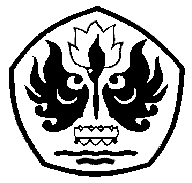 JURUSAN TEKNOLOGI PANGAN FAKULTAS TEKNIKUNIVERSITAS PASUNDANBANDUNG 2009